Proteins and Nucleic Acids Notes	     Name:______________________Warm-UpWhich element makes life possible? _____________________________________________________.What is the difference between a monomer and a polymer? _________________________________.What is a carbohydrate monomer called? ________________________________________________.What is a carbohydrate polymer called? _________________________________________________. What is a lipid monomer called?  _______________________________________________________. What is a lipid polymer called? _________________________________________________________________.Nucleic Acids are made of ____________________________. These are composed of three parts:____________________ Made of C, H, and O________________________________ Made of C, H, O, N)____________________ Made of PMonomer: _________________________________.There are two types of nucleic acid polymers:____________________________________ (DNA) which is double chained and found in all cells________________________________ (RNA) single stranded chain in cells used to make proteins.Functions of nucleic acids: DNA makes up ___________________. These determine traits, such as ________________________. DNA also controls cells activity through the productions of ______________________.RNA is also used to ______________________    ______________________. WORD BANK for Nucleic acid notesSugar,          Deoxyribonucleic acid,      synthesize proteins,      nucleotides,     nitrogen base,         nucleotide,       ribonucleic acid,   phosphate,     genes,    proteins,     eye colorProteinsProteins are made of ______________________    ______________________.	- Made almost entirely of the elements ___________, ___________, ___________, and ___________. 	-These are held together by a ______________________    ______________________.	- When these form chains it is called a _______________________________________. -The shape of the proteins determines its function (________________   ________   ____________). How many amino acids are there? _________________Monomer: ___________________________________Functions:-______________________________ ( Keratin, Collagen)-______________________________ (Enzymes, antibodies, transport, communication, hormones). Word bank for proteins:Polypeptide,      amino acids,     structural,    biological,    22,       peptide bond,    carbon,  hydrogen,  oxygen,  nitrogen,      amino acidsDraw a line matching the structure to the name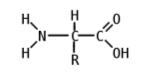 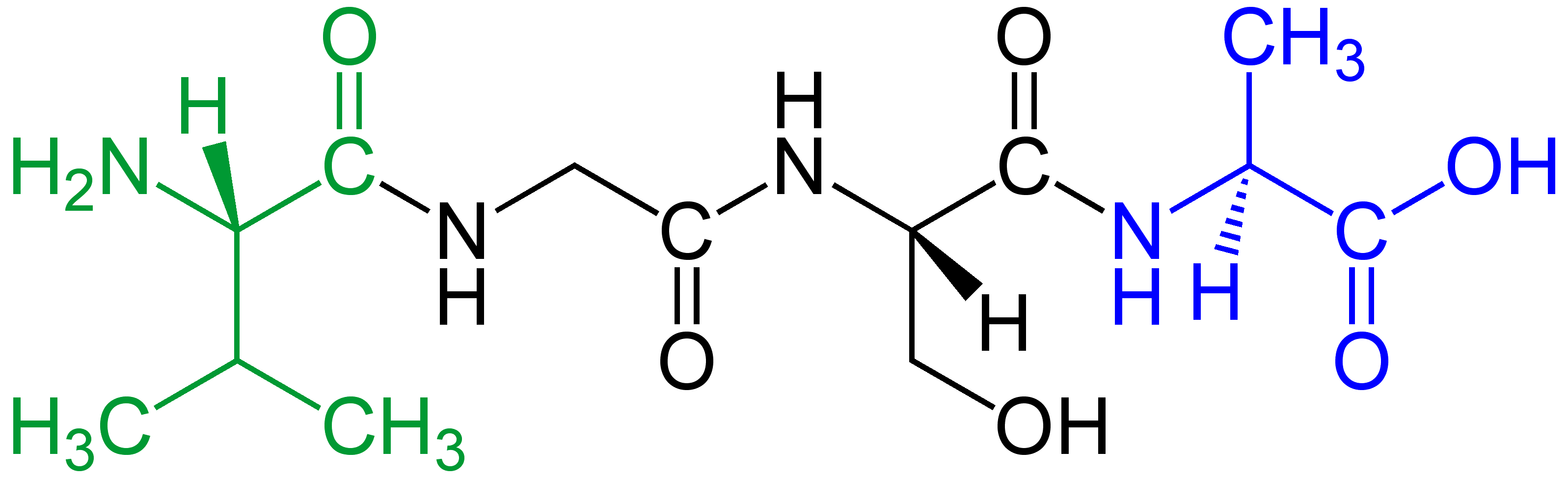 Peptide		Polypeptide		Dipeptide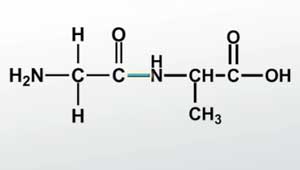 